СОВЕТ ДЕПУТАТОВ 
МУНИЦИПАЛЬНОГО ОБРАЗОВАНИЯ 
КИРИШСКИЙ МУНИЦИПАЛЬНЫЙ РАЙОН
ЛЕНИНГРАДСКОЙ ОБЛАСТИ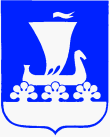 РЕШЕНИЕЗаслушав заключение Контрольно-счетной палаты Киришского муниципального района по результатам экспертно-аналитического мероприятия о ходе исполнения бюджета муниципального образования Киришский муниципальный район Ленинградской области 
за первый квартал 2021 года, совет депутатов муниципального образования Киришский муниципальный район Ленинградской области РЕШИЛ:Заключение Контрольно-счетной палаты Киришского муниципального района 
по результатам экспертно-аналитического мероприятия о ходе исполнения бюджета муниципального образования Киришский муниципальный район Ленинградской области 
за первый квартал 2021 года принять к сведению.Опубликовать настоящее решение в газете «Киришский факел» и разместить 
на официальном сайте администрации муниципального образования Киришский муниципальный район Ленинградской области.Глава муниципального образованияКиришский муниципальный район Ленинградской области								      К.А.Тимофеев26 мая 2021 года26 мая 2021 года№25/154О заключении Контрольно-счетной палаты Киришского муниципального района 
по результатам экспертно-аналитического мероприятия о ходе исполнения бюджета муниципального образования Киришский муниципальный район Ленинградской области 
за первый квартал 2021 годаО заключении Контрольно-счетной палаты Киришского муниципального района 
по результатам экспертно-аналитического мероприятия о ходе исполнения бюджета муниципального образования Киришский муниципальный район Ленинградской области 
за первый квартал 2021 годаО заключении Контрольно-счетной палаты Киришского муниципального района 
по результатам экспертно-аналитического мероприятия о ходе исполнения бюджета муниципального образования Киришский муниципальный район Ленинградской области 
за первый квартал 2021 годаО заключении Контрольно-счетной палаты Киришского муниципального района 
по результатам экспертно-аналитического мероприятия о ходе исполнения бюджета муниципального образования Киришский муниципальный район Ленинградской области 
за первый квартал 2021 года